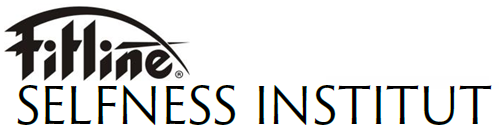 Veverkova 1631/5 – u stadionu Bavlna, Hradec Králové, 3. patro731 491 914 / 498 500 431, fitline@email.cz, www.fitline.czPrvní SELFNESS INSTITUT v ČRpředstavuje životní styl zítřka:	rovnováha &harmonie = „kultura těla+mysli+ducha pro každého“SELFNESS je víc než wellness. Nestagnujte, selfness Vás aktivizuje a posune dál!Selfness je TRENDY FILOZOFIE obrácená do sebe - zajistí Váš komplexní osobní růst.SELFNESS je Vaše budoucnost se značkou Fitline® nechte zazářit Vaše tělo zevnitř.Fitline® metodiky jsou celostní, náš úhel pohledu je 360° a zaostřeno je na ZDRAVÍ. Fitness lekce pro zdravá záda, hubnutí, kondici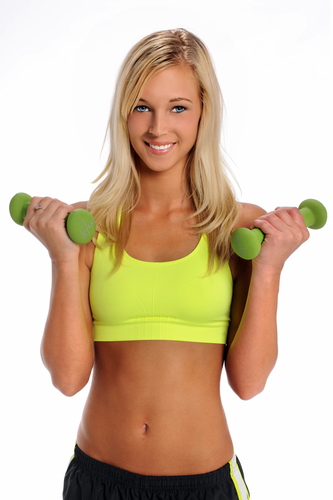 Nové trendy a aktivity pro děti i dospěléIndividuální péče - tréninky, diagnostika a poradenství, redukční i zdravotní programySpeciální programy - pro seniory, těhulky, miminka, zdravotní cvičení pro děti i dospělé Outdoor programy ve Fitline® Fit Park Libčany a Komplexu Elipsa se stezkou zdravíNutripraktika – poradna výživy, tvorba jídelníčků na míru, vyvážené a chutné Fitline® receptury pokrmů pro zdravý dětský jídelníček a hubnutíFyzioterapie - holistické, lymfatické, rehabilitační masáže, kompenzace sportovcůWellness procedury – vertikální turbosolárium, masáže relaxační a rekondičníBody Care- péče o tělo – zaostřeno na celulitidu, tuky, otoky, strie, detoxikaci, body lifting, neinvazivní mezoterapie na přírodní báziSkin Care- kosmetika a depilace, manikúraRedukční kurzy a campy, víkendové akceSelfenss učení - filozofie 4D bilance®, modul Self-Rehab, Self-Energy, Self-Slim, Self-BabyFitline shop - prodej doplňků výživy, tělové péče a kosmetiky, rehabilitačních pomůcekwww.fitline.czwww.fitlineelipsa.cz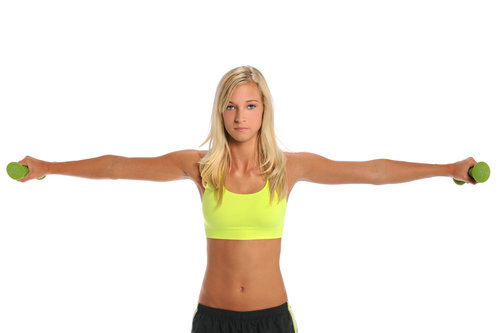 Redukčně-kondiční programy FORM &SLIM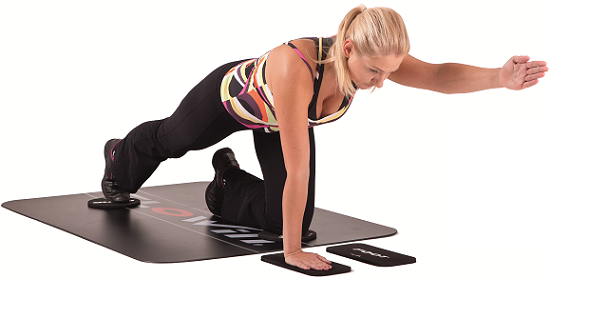 FLOWIN® SLIMMING = intenzivní formování postavy a hubnutí, efektivní posílení svalových skupin celého těla, působí zeštíhlení pasu, zpevnění hýždí a nohou (i na opomíjené vnitřní straně stehen), perfektně posiluje břicho.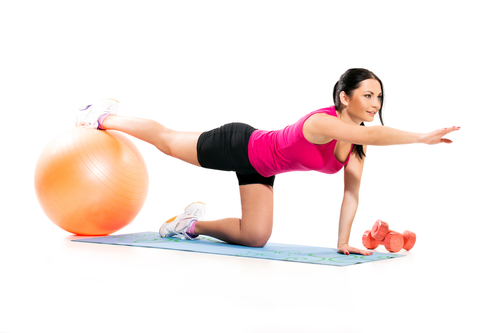 "FBI" = Fat Burn INTERVAL = využívá různých pomůcek a cviků formou kruhového intervalového tréninku, které působí velmi intenzivně. Lekce je doplněna o protahovací cviky pro zeštíhlení postavy. Cvičení zvyšuje vytrvalost, zrychluje metabolismus a umocňuje schopnost těla spalovat více tělesného tuku i po skončení tréninku. OBLÍBENÝ KRUHÁČ, NOVÝ ZÁSOBNÍK CVIKŮ s NOVÝMI CVIČEBNÍMI POMŮCKAMI V RETRO KRUHOVÉM USPOŘÁDÁNÍ Body Mix SERIES = NOVINKA: kondiční zahřátí 10 min a serie kondičně posilovací. Efektivní redukce tuku a posílení svalových skupin celého těla, efektivně zapojuje střed těla – CORE, zaměřuje se na problémové partie, opticky vyrovnává tělesné dysproporce, zpevňuje hýždě a nohy, perfektně posiluje prsa a ruce. Ojedinělý koncept HUBNUTÍ a FORMOVÁNÍ TĚLA spojením cviků do sérií pro intenzivní zátěž a správný dril při dvojkombinacích pomůcek Kettlebell („trochu jiná“ činka), Fitball (velké balony), Flowin (desky a pady), Overball (polohovací balanční míč), Bar (tyče), Rubber Band (gumy), Roller (válec), Expander. 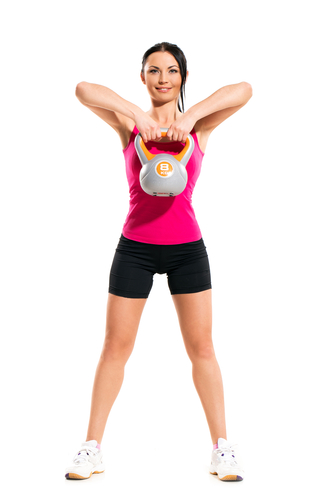 Lekce navozuje tzv. burn after affect tedy spalování tuku až po ukončení zátěže. Intenzivní trénink má tedy vyšší účinnost na spalování tuků a to i přes to, že při samotném cvičení vydáte mnohem méně energie z tukových zásob. NOVÝ IMPULS DO VAŠÍ CVIČEBNÍ RUTINY!Body FORM = kondiční cvičení při hudbě, vhodné pro celkové formování postavy, aerobní rozcvička 20 min plus posilování všech svalových skupin s vlastní zátěží, doplněné intenzivnějším protažením dynamickou formou. VHODNÉ PRO KAŽDÉHOZdravotně-rehabilitační programy HEALTHY&PRETTY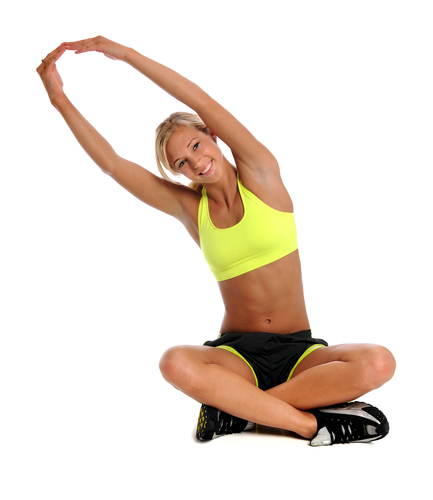 Pilates REHAB= cvičení, zaměřené na odstranění a prevenci bolestí zad, uvolňování páteře a zkrácených svalů, lekce je vhodná i při zdravotních omezeních, poúrazových stavech, po operacích, cvičení pro zdravé klouby při příjemné hudbě s využitím relaxačních cviků.Pilates REHAB BALL= cvičení, zaměřené na odstranění a prevenci bolestí zad, uvolňování páteře a zkrácených svalů, lekce je vhodná i při zdravotních omezeních, poúrazových stavech, po operacích, cvičení pro zdravé klouby při příjemné hudbě s využitím overballů a fitballů.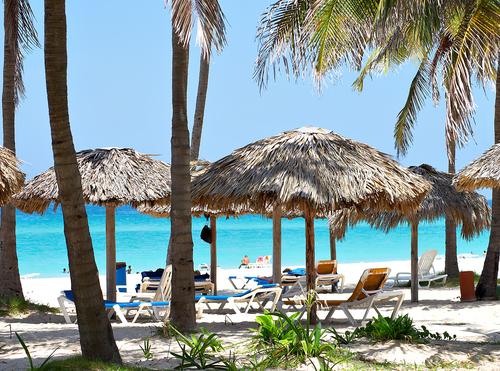 V období 27.6 – 10. 7. 2016 a 20.8 – 4. 9. 2016 zavřeno – z důvodů dovolené. Přejeme Vám taktéž příjemnou dovolenou a spoustu zážitků.Budeme se na Vás znovu těšit v novém období od 5. 9. 2016 s novinkami v našem rozvrhu pro děti a dospělé.Dělej, co funguje, investice se vyplatí, když řešení existuje!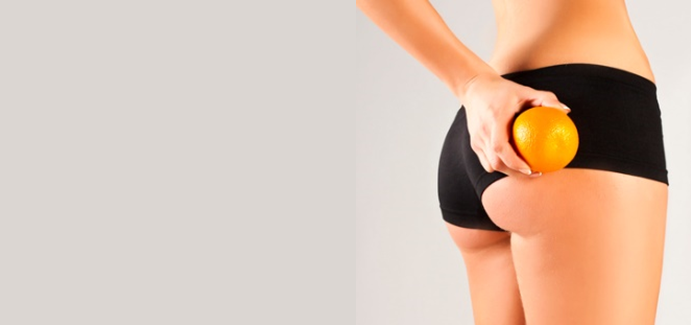 Zaváděcí cena pro -INTENSIVE HOT CAREanticelulitidní a redukční ošetření, progresivní metoda pro aktivaci metabolismu.  Redukce objemu a odstranění celulitidy modelační masáží s účinnými látkami, které působí na principu ultrazvuku a radiofrekvence. Upozorňujeme na opravdu pálivý efekt účinných látek. Nevhodné pro těhotné a kojící.Doporučení pro maximální efekt:  6 ošetření na 60 minut jako 6 týdenní nebo 14 denní kúra. Cena: 4.250,-Kč/6 ošetření Běžná cena: 5.600,-KčGarantované výsledky Fitline® Institutu:Přinášíme neinvazivní alternativní terapie (bez jehel, přístrojů, chirurgických zákroků apod.) bez vedlejších účinků či dopadů na zdravíPoužíváme pouze přípravky z čistě přírodních materiálů, s vysoce aktivními látkami v účinné koncentraci a forměPro efektivní účinek je zásadní kvalitní diagnostika a stanovení příčiny nerovností, objemu či ochablosti problémových partiíVycházíme z naší 20 leté praxe řešení problematiky celulitidy, otoků, strií a kombinujeme ji s nejnovějšími poznatky v oboruVyužíváme nejefektivnější metody neinvazivní mezoterapie, vycházející z laboratorních výzkumů a klinických studií pro garantované výsledkyUmíme dosáhnout nejen zlepšení, ale faktického odstranění celulitidy, otoků strií – ošetření je proces, který jako tělo musí projít fázemi a vývojem, tj. musí se měnit adekvátně změnám na Vašem těle krok po kroku (od uzlíků a fibrózní celulitidy, přes edémovou, dále pak odstranit otoky a finálně remodelovat, vyhladit, zpevnit)Není důležitý věk ani váha, ale jak pečuješ o své tělo a co z něj vyzařuje!11:30 - 12:2515:45 - 16:4017:00 - 17:5518:15 - 19:1019:20 - 20:15PoPilates
REHABFBI - Fat Burn
INTERVALFlowin
SLIMMINGÚtPilates 
REHAB BALLBody FORMBody Mix
SERIESStPilates 
REHABFBI - Fat Burn
INTERVALFlowin
SLIMMINGČtBody FORMBody MixSERIESPROGRAMY DOSPĚLÍ
Období: 6 týdnů
Jednotlivě: 100,-Kč
Kredit 10 lekci: 900,-Kč 
bez časového omezeníPROGRAMY DOSPĚLÍ
Období: 6 týdnů
Jednotlivě: 100,-Kč
Kredit 10 lekci: 900,-Kč 
bez časového omezeníPROGRAMY DOSPĚLÍ
Období: 6 týdnů
Jednotlivě: 100,-Kč
Kredit 10 lekci: 900,-Kč 
bez časového omezení1x týdně480,- Kč80,- Kč/lekcePROGRAMY DOSPĚLÍ
Období: 6 týdnů
Jednotlivě: 100,-Kč
Kredit 10 lekci: 900,-Kč 
bez časového omezeníPROGRAMY DOSPĚLÍ
Období: 6 týdnů
Jednotlivě: 100,-Kč
Kredit 10 lekci: 900,-Kč 
bez časového omezeníPROGRAMY DOSPĚLÍ
Období: 6 týdnů
Jednotlivě: 100,-Kč
Kredit 10 lekci: 900,-Kč 
bez časového omezení2x týdně720,-Kč60,- Kč/lekcePROGRAMY DOSPĚLÍ
Období: 6 týdnů
Jednotlivě: 100,-Kč
Kredit 10 lekci: 900,-Kč 
bez časového omezeníPROGRAMY DOSPĚLÍ
Období: 6 týdnů
Jednotlivě: 100,-Kč
Kredit 10 lekci: 900,-Kč 
bez časového omezeníPROGRAMY DOSPĚLÍ
Období: 6 týdnů
Jednotlivě: 100,-Kč
Kredit 10 lekci: 900,-Kč 
bez časového omezení3x týdně720,-Kč40,- Kč/lekce